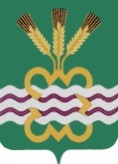 РОССИЙСКАЯ  ФЕДЕРАЦИЯСВЕРДЛОВСКАЯ  ОБЛАСТЬДУМА  КАМЕНСКОГО  ГОРОДСКОГО  ОКРУГА СЕДЬМОЙ СОЗЫВПятое заседаниеРЕШЕНИЕ №34«23» декабря 2021 годаОб утверждении порядка рассмотрения кандидатур на должность председателя Контрольного органа Каменского городского округа	В соответствии с Федеральным законом от 6 октября 2003 года N 131-ФЗ «Об общих принципах организации местного самоуправления в Российской Федерации», Федеральным законом от 7 февраля 2011 года N 6-ФЗ «Об общих принципах организации и деятельности контрольно-счетных органов субъектов Российской Федерации и муниципальных образований», Законом Свердловской области от 12.07.2011 года № 62-ОЗ «О Счетной палате Свердловской области и контрольно-счетных органах муниципальных образований, расположенных на территории Свердловской области», руководствуясь Уставом муниципального образования «Каменский городской округ»,  Дума Каменского городского округа Р Е Ш И Л А:	1. Утвердить Порядок рассмотрения кандидатур и назначения на должность председателя Контрольного органа Каменского городского округа (прилагается).	2. Настоящее Решение вступает в силу со дня его принятия.	3. Опубликовать настоящее Решение в газете «Пламя» и разместить в сети Интернет на официальном сайте муниципального образования «Каменский городской округ», на официальном сайте Думы муниципального образования «Каменский городской округ».4. Контроль исполнения настоящего Решения возложить на постоянный Комитет Думы Каменского городского округа по вопросам законодательства и местного самоуправления (Н.П. Шубина).Председатель Думы Каменского городского округа                          Г.Т. ЛисицинаГлава Каменского городского округа                                                   С.А. БелоусовУтверждено Решением Думы Каменского городского округа от 23.12.2021  года №34 «Об утверждении порядка рассмотрения кандидатур на должность председателя Контрольного органа Каменского городского округа»Порядок рассмотрения кандидатур и назначения на должность председателя Контрольного органа Каменского городского округа	1. На должность председателя Контрольного органа Каменского городского округа (далее - председателя) в соответствии с федеральным законом назначаются граждане Российской Федерации, соответствующие следующим квалификационным требованиям:1) наличие высшего образования;2) опыт работы в области государственного, муниципального управления, государственного, муниципального контроля (аудита), экономики, финансов, юриспруденции не менее пяти лет;3) знание Конституции Российской Федерации, федерального законодательства, в том числе бюджетного законодательства Российской Федерации и иных нормативных правовых актов, регулирующих бюджетные правоотношения, законодательства Российской Федерации о противодействии коррупции, Устава, законов Свердловской области и иных нормативных правовых актов, устава муниципального образования «Каменский городской округ» и иных муниципальных правовых актов применительно к исполнению должностных обязанностей, а также общих требований к стандартам внешнего государственного и муниципального аудита (контроля) для проведения контрольных и экспертно-аналитических мероприятий контрольно-счетными органами субъектов Российской Федерации и муниципальных образований, утвержденных Счетной палатой Российской Федерации.	Гражданин Российской Федерации не может быть назначен на должность председателя в случае:1) наличия у него неснятой или непогашенной судимости;2) признания его недееспособным или ограниченно дееспособным решением суда, вступившим в законную силу;3) отказа от прохождения процедуры оформления допуска к сведениям, составляющим государственную и иную охраняемую федеральным законом тайну, если исполнение обязанностей по должности, на замещение которой претендует гражданин, связано с использованием таких сведений;4) прекращения гражданства Российской Федерации или наличия гражданства (подданства) иностранного государства либо вида на жительство или иного документа, подтверждающего право на постоянное проживание гражданина Российской Федерации на территории иностранного государства;	5) наличия оснований, предусмотренных частями 5 и 6 статьи 7 Федерального закона от 07.02.2011 N 6-ФЗ «Об общих принципах организации и деятельности контрольно-счетных органов субъектов Российской Федерации и муниципальных образований».	Председатель Контрольного органа не может заниматься другой оплачиваемой деятельностью, кроме преподавательской, научной и иной творческой деятельности. При этом преподавательская, научная и иная творческая деятельность не может финансироваться исключительно за счет средств иностранных государств, международных и иностранных организаций, иностранных граждан и лиц без гражданства, если иное не предусмотрено международным договором Российской Федерации или законодательством Российской Федерации.	2. Предложения о кандидатурах на должность председателя Контрольного органа Каменского городского округа вносятся в Думу городского округа:	1) председателем Думы городского округа;	2) депутатами Думы городского округа – не менее одной трети от установленного числа депутатов Думы городского округа;	3) Главой городского округа.	3. Предложения о кандидатурах на должность председателя вносятся в Думу Каменского городского округа в срок не ранее чем за три месяца и не позднее чем за два месяца до истечения срока, на который был назначен председатель Контрольного органа.	В случае досрочного освобождения председателя от должности на основании решения Думы Каменского городского округа в случаях, установленных федеральными законами, предложения о кандидатурах на должность председателя, а также документы, указанные в пункте 4 настоящего Порядка, вносятся в Думу Каменского городского округа в течение 30 календарных дней с  момента принятия Думой решения о досрочном освобождении председателя от должности. 	В случае исключения из Перечня должностей муниципальной службы, учреждаемых для обеспечения исполнения полномочий Контрольного органа Каменского городского округа, должности муниципальной службы - председатель Контрольного органа; исключении должности муниципальной службы Контрольного органа Каменского городского округа - председатель Контрольного органа из структуры Контрольного органа, предложения о кандидатурах на муниципальную должность председателя Контрольного органа, а также документы, указанные в пункте 4 настоящего Порядка, вносятся в Думу Каменского городского округа в течение 30 календарных дней с  момента принятия Думой решений об исключении из Перечня должностей муниципальной службы, учреждаемых для обеспечения исполнения полномочий Контрольного органа Каменского городского округа, должности муниципальной службы Контрольного органа Каменского городского округа - председатель Контрольного органа; исключении данной должности муниципальной службы из структуры Контрольного органа. 	 4. В предложениях о кандидатурах на должность председателя должны быть указаны сведения о гражданине, которого предлагается назначить на должность председателя Контрольного органа Каменского городского округа, в том числе сведения об образовании и опыте работы.	Одновременно с предложением о кандидатуре на должность председателя субъектом, внесшим такое предложение, в Думу Каменского городского округа представляются следующие документы, подтверждающие соответствие этой кандидатуры требованиям, установленным законодательством Российской Федерации и настоящим Порядком:1) копия паспорта гражданина Российской Федерации или документа, заменяющего паспорт гражданина Российской Федерации;2) копия документа о высшем образовании;3) копия трудовой книжки и (или) сведения о трудовой деятельности, оформленные в установленном законодательством порядке, а также в случае необходимости иные документы, подтверждающие опыт работы, в том числе на руководящих должностях не менее пяти лет, в сфере государственного, муниципального управления, государственного, муниципального контроля (аудита), экономики, финансов, юриспруденции;4) справка о наличии (отсутствии) судимости и (или) факта уголовного преследования либо о прекращении уголовного преследования по реабилитирующим основаниям, выданная в порядке, установленном законодательством Российской Федерации;	5) автобиография с указанием сведений об отсутствии вступившего в законную силу решения суда о признании недееспособным или ограниченно дееспособным, об отсутствии гражданства (подданства) иностранного государства либо вида на жительство или иного документа, подтверждающего право на постоянное проживание гражданина Российской Федерации на территории иностранного государства, а также об отсутствии близкого родства или свойства (родители, супруги, дети, братья, сестры, а также братья, сестры, родители, дети супругов и супруги детей) с председателем Думы Каменского городского округа, Главой Каменского городского округа, руководителями судебных и правоохранительных органов, расположенных на территории Каменского городского округа;	6) заключение медицинского учреждения о наличии (отсутствии) заболевания, препятствующего поступлению на государственную гражданскую службу Российской Федерации и муниципальную службу или ее прохождению, по форме N 001-ГС/у, утвержденной Приказом Министерства здравоохранения и социального развития Российской Федерации от 14.12.2009 N 984н;7) согласие на обработку персональных данных в письменной форме.	В соответствии с Указом Губернатора Свердловской области от 15.12.2020 № 700-УГ «О некоторых вопросах организации представления и приема сведений о доходах, расходах, об имуществе и обязательствах имущественного характера» гражданин, претендующий на замещение муниципальной должности председателя Контрольного орган представляет в администрацию Южного управленческого округа Свердловской области сведения о своих доходах, об имуществе и обязательствах имущественного характера, а также о доходах, об имуществе и обязательствах имущественного характера своих супруги (супруга) и несовершеннолетних детей в порядке, установленном нормативными правовыми актами Российской Федерации, Свердловской области, муниципальными правовыми актами.	5. Предложения о кандидатурах на должность председателя, внесенные в Думу Каменского городского округа, и представленные одновременно с ними документы подлежат обязательной регистрации специалистом Думы Каменского городского округа.	Председатель Думы по истечении срока, указанного в пункте 2, организует проведение проверки соответствия предложенных кандидатур на должность председателя Контрольного органа требованиям, установленным федеральными законами, законами Свердловской области, нормативными правовыми актами Думы.6. По завершению проверки председатель Думы направляет документы по предложенным кандидатурам на должность председателя Контрольного органа в комиссию по рассмотрению кандидатур на должность председателя Контрольного органа, созданную правовым актом Думы.Состав комиссии формируется таким образом, чтобы была исключена возможность возникновения конфликтов интересов, которые могли бы повлиять на принимаемые комиссией решения.Член комиссии, состоящий в близком родстве или свойстве (родители, супруги, дети, братья, сестры, а также братья, сестры, родители, дети супругов и супруги детей) с кандидатом на должность председателя Контрольного органа в письменном виде уведомляет об этом председателя комиссии и исключается из состава комиссии.Созданная комиссия по рассмотрению кандидатур на должность председателя Контрольного органа применяет испытания в виде индивидуального собеседования, вправе привлекать специалистов, экспертов для объективной оценки уровня знаний и профессиональной подготовки участников, представляет Думе письменные заключения о соответствии кандидатов установленным квалификационным требованиям.7. В случае установления в ходе проверки обстоятельств, препятствующих в соответствии с федеральными законами, законами Свердловской области и нормативными правовыми актами назначению гражданина на должность председателя Контрольного органа, а также в случае его несоответствия квалификационным требованиям к этой должности, комиссия дает соответствующее заключение. В этом случае субъект выдвижения и гражданин информируются председателем Думы.Кандидатуры на должность председателя Контрольного органа, соответствующие требованиям, установленным федеральными законами, законами Свердловской области, нормативными правовыми актами, вносятся на рассмотрение Думы, на основании заключений комиссии.8. Заключение комиссии должно содержать:- субъекты, внесшие предложения о кандидатуре;- персональные данные кандидата (фамилия, имя, отчество, год рождения, образование, последнее место работы и должность, семейное положение, другие сведения, обнародование которых не противоречит действующему законодательству);- результаты рассмотрения документов.Заключение комиссии подписывается председателем этой комиссии и направляется в Думу в течение трех дней со дня проведения заседания.9. Вопрос о назначении на должность председателя рассматривается на заседании Думы Каменского городского округа.Вопрос о назначении на должность председателя Контрольного органа рассматривается при наличии заключения комиссии по рассмотрению кандидатур на должность председателя Контрольного органа о соответствии кандидатуры на должность председателя квалификационным требованиям.Рассмотрение указанного вопроса начинается с представления субъектами, внесшими предложения о кандидатурах на должности председателя (либо их представителями), соответствующих кандидатов.Кандидатам на должность председателя предоставляется возможность для выступления на заседании Думы Каменского городского округа.Перед обсуждением кандидатам могут быть заданы вопросы.В случае если кандидат заявил самоотвод, обсуждение и голосование по его кандидатуре не проводятся.	10. Решение по вопросу о назначении на должность председателя, принимается по решению Думы Каменского городского округа тайным голосованием, в соответствии с Регламентом Думы Каменского городского округа.Решение о назначении на должность председателя Контрольного органа принимается большинством голосов от установленной численности депутатов Думы Каменского городского округа.По итогам голосования оформляется решение Думы о назначении председателя Контрольного органа.Если в ходе голосования ни один из кандидатов не получил большинства голосов от установленной численности депутатов, проводится повторное голосование среди двух кандидатов, набравших наибольшее число голосов по итогам первого голосования.11. Если в случае повторного голосования ни один из кандидатов не получил большинства голосов от установленной численности депутатов, субъекты выдвижения вносят предложения о кандидатах на замещение вакантной должности председателя Контрольного органа в соответствии с настоящим Порядком.Субъекты выдвижения имеют право выдвигать ранее предложенные кандидатуры.12. Документы кандидатов на должность председателя Контрольного органа могут быть возвращены по их письменному заявлению в течение года. До истечения этого срока документы хранятся в Думе, после чего подлежат передаче в архив.